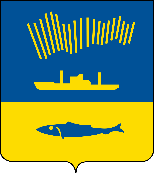 АДМИНИСТРАЦИЯ ГОРОДА МУРМАНСКАПОСТАНОВЛЕНИЕ07.06.2023                                                                                                       № 2074В соответствии со статьей 179 Бюджетного кодекса Российской Федерации, Федеральным законом от 06.10.2003 № 131-ФЗ «Об общих принципах организации местного самоуправления в Российской Федерации», Уставом муниципального образования городской округ город-герой Мурманск, постановлением администрации города Мурманска от 06.07.2022 № 1860 
«Об утверждении Порядка разработки, реализации и оценки эффективности муниципальных программ города Мурманска», распоряжением администрации города Мурманска от 09.11.2022 № 63-р «Об утверждении перечня муниципальных программ города Мурманска на 2023-2028 годы», протоколом заседания Программно-целевого совета города Мурманска от 04.05.2023 
№ 2-23, в целях повышения эффективности и результативности расходования бюджетных средств п о с т а н о в л я ю: 1. Внести в муниципальную программу города Мурманска «Развитие конкурентоспособной экономики» на 2023-2028 годы, утвержденную постановлением администрации города Мурманска от 14.11.2022 № 3522,  следующие изменения:1.1. В разделе «Паспорт муниципальной программы города Мурманска «Развитие конкурентоспособной экономики» на 2023-2028 годы»:- строку «Финансовое обеспечение программы» изложить в следующей редакции:- строку «Соисполнители программы» изложить в следующей редакции: 1.2. В таблице раздела 2 «Перечень показателей муниципальной программы города Мурманска «Развитие конкурентоспособной экономики» 
на 2023-2028 годы»:- в строке 1.3 слово «КЭР» заменить словами «КЭР, АГМ, СД, КИО, КСПВООДМ, КК, КФКСиОЗ, КО, УФ, КРГХ, КТРиС, КЖП»;- в строке 2.3 цифры «38» заменить цифрой «9».1.3. В строке ОМ 1.1 таблицы раздела 3 «Перечень основных мероприятий и проектов муниципальной программы города Мурманска «Развитие конкурентоспособной экономики» на 2023-2028 годы» слова «КЭР, КСП» заменить словами «КЭР, АГМ, СД, КСП, КИО, КСПВООДМ, КК, КФКСиОЗ, КО, УФ, КРГХ, КТРиС, КЖП».1.4. Раздел 6 «Сведения об объемах финансирования муниципальной программы города Мурманска «Развитие конкурентоспособной экономики» 
на 2023-2028 годы» изложить в новой редакции согласно приложению № 1
к настоящему постановлению.1.5. Раздел 7 «Порядок взаимодействия ответственного исполнителя, соисполнителей и участников муниципальной программы города Мурманска «Развитие конкурентоспособной экономики» на 2023-2028 годы» считать разделом 8 «Порядок взаимодействия ответственного исполнителя, соисполнителей и участников муниципальной программы города Мурманска «Развитие конкурентоспособной экономики» на 2023-2028 годы», 
изменив последующую нумерацию разделов.1.6. Раздел 8 «Порядок взаимодействия ответственного исполнителя, соисполнителей и участников муниципальной программы города Мурманска «Развитие конкурентоспособной экономики» на 2023-2028 годы» изложить 
в новой редакции согласно приложению № 2 к настоящему постановлению.1.7. В строке 1.3 таблицы раздела 9 «Сведения об источниках и методике расчета значений показателей муниципальной программы» слово «КЭР» заменить словами «КЭР, АГМ, СД, КИО, КСПВООДМ, КК, КФКСиОЗ, КО, УФ, КРГХ, КТРиС, КЖП».2. Отделу информационно-технического обеспечения и защиты информации администрации города Мурманска (Кузьмин А.Н.) разместить настоящее постановление с приложениями на официальном сайте администрации города Мурманска в сети Интернет.3. Редакции газеты «Вечерний Мурманск» (Сирица Д.В.) опубликовать настоящее постановление с приложениями.4. Настоящее постановление вступает в силу со дня официального опубликования.5. Контроль за выполнением настоящего постановления возложить 
на заместителя главы администрации города Мурманска Синякаева Р.Р.Глава администрациигорода Мурманска                                                                         Ю.В. Сердечкин6. Сведения об объемах финансирования муниципальной программы города Мурманска«Развитие конкурентоспособной экономики» на 2023-2028 годы_______________________________8. Порядок взаимодействия ответственного исполнителя, соисполнителейи участников муниципальной программы города Мурманска«Развитие конкурентоспособной экономики» на 2023-2028 годыКоординатором муниципальной программы является КЭР.Исполнители и участники подпрограммы:- СД;- АГМ;- КСП;- КИО;- КСПВООДМ;- КК; - КФКСиОЗ; - КО;- УФ;- КРГХ;- КТРиС;- КЖП;- организации инфраструктуры поддержки субъектов МСП.Соисполнители и участники муниципальной программы при реализации своих мероприятий взаимодействуют с КЭР.В рамках подпрограммы «Развитие и поддержка малого и среднего предпринимательства в городе Мурманске» деятельность соисполнителей 
и участников включает проведение обучающих мероприятий (семинаров, конференций, тренингов) для субъектов МСП, участие в работе Координационного совета по вопросам МСП, заседаниях комиссий 
по рассмотрению заявок на участие в мероприятиях на предоставление финансовой поддержки, реализации мероприятий имущественной поддержки.Меры имущественной поддержки реализует КИО. Оказание имущественной поддержки предполагает предоставление в аренду муниципального имущества города Мурманска субъектам МСП 
для осуществления социально значимых видов деятельности, а также приоритетных видов деятельности без проведения торгов в качестве муниципальной преференции в соответствии с главой 5 Федерального закона 
от 26.07.2006 № 135-ФЗ «О защите конкуренции». Перечень указанных видов деятельности представлен в приложении к настоящей муниципальной программе.В соответствии со статьей 18 Федерального закона от 24.07.2007
№ 209-ФЗ «О развитии малого и среднего предпринимательства в Российской Федерации», решением Совета депутатов города Мурманска от 02.12.2009
№ 12-158 утверждено Положение о порядке формирования, ведения, обязательного опубликования перечня муниципального имущества города Мурманска, предназначенного для оказания имущественной поддержки субъектам МСП и организациям, образующим инфраструктуру поддержки субъектов МСП.Постановлением администрации города Мурманска от 15.05.2023 № 1700
утвержден Перечень муниципального имущества города Мурманска, свободного от прав третьих лиц (за исключением права хозяйственного ведения, права оперативного управления, а также имущественных прав субъектов малого и среднего предпринимательства), предусмотренного частью 4 статьи 18 Федерального закона «О развитии малого и среднего предпринимательства в Российской Федерации». Перечень размещен 
на официальном сайте администрации города Мурманска (www.citymurmansk.ru) и на информационном портале Координационного совета в сети Интернет (www.mp.murman.ru).В соответствии с Федеральным законом от 24.07.2007 № 209-ФЗ 
«О развитии малого и среднего предпринимательства в Российской Федерации» и Федеральным законом от 02.08.2019 № 279-ФЗ «О внесении изменений 
в Федеральный закон «О развитии малого и среднего предпринимательства 
в Российской Федерации» в целях формирования единого реестра субъектов малого и среднего предпринимательства  получателей поддержки» сведения 
о субъектах МСП и самозанятых гражданах, получивших имущественную поддержку, размещаются в Едином реестре субъектов МСП – получателей поддержки на сайте Федеральной налоговой службы (далее – ФНС России) 
в сети Интернет (rmsp-pp.nalog.ru).Имущественная поддержка в виде предоставления в аренду муниципального имущества города Мурманска без проведения торгов 
с установлением льготной арендной платы оказывается самозанятым гражданам в соответствии с Федеральным законом от 24.07.2007 № 209-ФЗ 
«О развитии малого и среднего предпринимательства в Российской Федерации».В целях обеспечения оперативного мониторинга выполнения подпрограмм и муниципальной программы в целом по запросу КЭР соисполнители и участники предоставляют информацию о реализованных мероприятиях за период шести, девяти и 12 месяцев текущего года (нарастающим итогом с начала года).КЭР осуществляет подготовку сводного отчета об исполнении муниципальной программы.____________________Финансовое обеспечение программыВсего по программе 280 171,2 тыс. рублей,в том числе:- за счет средств бюджета муниципального образования город Мурманск (далее – МБ) 278 243,2 тыс. рублей, из них:2023 год: 48 025,3 тыс. рублей,2024 год: 44 497,1 тыс. рублей, 2025 год: 44 497,1 тыс. рублей,2026 год: 45 510,9 тыс. рублей,2027 год: 47 054,0 тыс. рублей,2028 год: 48 658,8 тыс. рублей,- за счет средств областного бюджета (далее – ОБ) 
1 928,0 тыс. рублей, из них:2023 год: 323,3 тыс. рублей,2024 год: 319,9 тыс. рублей,2025 год: 321,2 тыс. рублей,2026 год: 321,2 тыс. рублей,2027 год: 321,2 тыс. рублей,2028 год: 321,2 тыс. рублей,Соисполнители программыСовет депутатов города Мурманска (далее – СД), администрация города Мурманска (далее – АГМ), контрольно-счетная палата города Мурманска (далее – КСП), комитет имущественных отношений города Мурманска (далее – КИО), комитет по социальной поддержке, взаимодействию с общественными организациями и делам молодежи администрации города Мурманска (далее – КСПВООДМ), комитет по культуре администрации города Мурманска (далее – КК), комитет по физической культуре, спорту и охране здоровья администрации города Мурманска (далее -  КФКСиОЗ), комитет по образованию администрации города Мурманска (далее – КО), управление финансов администрации города Мурманска (далее – УФ), комитет по развитию городского хозяйства администрации города Мурманска (далее – КРГХ), комитет территориального развития и строительства администрации города Мурманска (далее – КТРиС), комитет по жилищной политике администрации города Мурманска (далее – КЖП)Приложение № 1 к постановлению администрации города Мурманска от 07.06.2023 № 2074№ п/пМуниципальная программа, соисполнители, подпрограммыПериод реализацииОбъемы и источники финансирования (тыс. рублей)Объемы и источники финансирования (тыс. рублей)Объемы и источники финансирования (тыс. рублей)Объемы и источники финансирования (тыс. рублей)Объемы и источники финансирования (тыс. рублей)Объемы и источники финансирования (тыс. рублей)Объемы и источники финансирования (тыс. рублей)Объемы и источники финансирования (тыс. рублей)Соисполнители, участники№ п/пМуниципальная программа, соисполнители, подпрограммыПериод реализацииГод / источникВсего202320242025202620272028Соисполнители, участникиМуниципальная программа города Мурманска «Развитие конкурентоспособной экономики»2023-2028Всего280 171,248 348,644 817,044 818,345 832,147 375,248 980,0КЭР, СД, АГМ,  КСП, КИО, КСПВООДМ, КК, КФКСиОЗ, КО, УФ, КРГХ, КТРиС, КЖП, организации инфраструктуры поддержки субъектов МСПМуниципальная программа города Мурманска «Развитие конкурентоспособной экономики»2023-2028МБ278 243,248 025,344 497,144 497,145 510,947 054,048 658,8КЭР, СД, АГМ,  КСП, КИО, КСПВООДМ, КК, КФКСиОЗ, КО, УФ, КРГХ, КТРиС, КЖП, организации инфраструктуры поддержки субъектов МСПМуниципальная программа города Мурманска «Развитие конкурентоспособной экономики»2023-2028ОБ1 928,0323,3319,9321,2321,2321,2321,2КЭР, СД, АГМ,  КСП, КИО, КСПВООДМ, КК, КФКСиОЗ, КО, УФ, КРГХ, КТРиС, КЖП, организации инфраструктуры поддержки субъектов МСПМуниципальная программа города Мурманска «Развитие конкурентоспособной экономики»2023-2028ФБ-------КЭР, СД, АГМ,  КСП, КИО, КСПВООДМ, КК, КФКСиОЗ, КО, УФ, КРГХ, КТРиС, КЖП, организации инфраструктуры поддержки субъектов МСПМуниципальная программа города Мурманска «Развитие конкурентоспособной экономики»2023-2028ВБ-------КЭР, СД, АГМ,  КСП, КИО, КСПВООДМ, КК, КФКСиОЗ, КО, УФ, КРГХ, КТРиС, КЖП, организации инфраструктуры поддержки субъектов МСПКЭР2023-2028Всего279 793,248 285,644 754,0 44 755,345 769,147 312,248 917,0КЭРКЭР2023-2028МБ277 865,247 962,3 44 434,144 434,145 447,9  46 991,048 595,8КЭРКЭР2023-2028ОБ1 928,0323,3319,9321,2321,2321,2321,2КЭРКЭР2023-2028ФБ-------КЭРКЭР2023-2028ВБ------КЭРСД2023-2028Всего0,00,00,00,00,00,00,0СДСД2023-2028МБ0,00,00,00,00,00,00,0СДСД2023-2028ОБ-------СДСД2023-2028ФБ-------СДСД2023-2028ВБ-------СДАГМ 2023-2028Всего0,00,00,00,00,00,00,0АГМАГМ 2023-2028МБ0,00,00,00,00,00,00,0АГМАГМ 2023-2028ОБ-------АГМАГМ 2023-2028ФБ-------АГМАГМ 2023-2028ВБ-------АГМКСП2023-2028Всего378,063,063,063,063,063,063,0КСПКСП2023-2028МБ378,063,063,063,063,063,063,0КСПКСП2023-2028ОБ-------КСПКСП2023-2028ФБ-------КСПКСП2023-2028ВБ-------КСПКСПВООДМ2023-2028Всего0,00,00,00,00,00,00,0КСПВООДММБ0,00,00,00,00,00,00,0ОБ-------ФБ-------ВБ-------КК2023-2028Всего0,00,00,00,00,00,00,0КККК2023-2028МБ0,00,00,00,00,00,00,0КККК2023-2028ОБ-------КККК2023-2028ФБ-------КККК2023-2028ВБ-------КККФКСиОЗ2023-2028Всего0,00,00,00,00,00,00,0КФКСиОЗКФКСиОЗ2023-2028МБ0,00,00,00,00,00,00,0КФКСиОЗКФКСиОЗ2023-2028ОБ-------КФКСиОЗКФКСиОЗ2023-2028ФБ-------КФКСиОЗКФКСиОЗ2023-2028ВБ-------КФКСиОЗКО2023-2028Всего0,00,00,00,00,00,00,0КОКО2023-2028МБ0,00,00,00,00,00,00,0КООБ-------ФБ-------ВБ-------УФ2023-2028Всего0,00,00,00,00,00,00,0УФУФ2023-2028МБ0,00,00,00,00,00,00,0УФУФ2023-2028ОБ-------УФУФ2023-2028ФБ-------УФУФ2023-2028ВБ-------УФКРГХ2023-2028Всего0,00,00,00,00,00,00,0КРГХКРГХ2023-2028МБ0,00,00,00,00,00,00,0КРГХКРГХ2023-2028ОБ-------КРГХКРГХ2023-2028ФБ-------КРГХКРГХ2023-2028ВБ-------КРГХКТРиС2023-2028Всего0,00,00,00,00,00,00,0КТРиСКТРиС2023-2028МБ0,00,00,00,00,00,00,0КТРиСКТРиС2023-2028ОБ-------КТРиСФБ-------ВБ-------КЖП2023-2028Всего0,00,00,00,00,00,00,0КЖПКЖП2023-2028МБ0,00,00,00,00,00,00,0КЖПКЖП2023-2028ОБ-------КЖПКЖП2023-2028ФБ-------КЖПКЖП2023-2028ВБ-------КЖП1Подпрограмма 1 «Повышение инвестиционной и туристскойпривлекательности города Мурманска»2023-2028Всего11 834,32 016,31 963,61 963,61 963,61 963,61 963,6КЭР, СД, АГМ,  КСП, КИО, КСПВООДМ, КК, КФКСиОЗ, КО, УФ, КРГХ, КТРиС, КЖП1Подпрограмма 1 «Повышение инвестиционной и туристскойпривлекательности города Мурманска»2023-2028МБ11 834,32 016,31 963,61 963,61 963,61 963,61 963,6КЭР, СД, АГМ,  КСП, КИО, КСПВООДМ, КК, КФКСиОЗ, КО, УФ, КРГХ, КТРиС, КЖП1Подпрограмма 1 «Повышение инвестиционной и туристскойпривлекательности города Мурманска»2023-2028ОБ-------КЭР, СД, АГМ,  КСП, КИО, КСПВООДМ, КК, КФКСиОЗ, КО, УФ, КРГХ, КТРиС, КЖП1Подпрограмма 1 «Повышение инвестиционной и туристскойпривлекательности города Мурманска»2023-2028ФБ-------КЭР, СД, АГМ,  КСП, КИО, КСПВООДМ, КК, КФКСиОЗ, КО, УФ, КРГХ, КТРиС, КЖП1Подпрограмма 1 «Повышение инвестиционной и туристскойпривлекательности города Мурманска»2023-2028ВБ-------КЭР, СД, АГМ,  КСП, КИО, КСПВООДМ, КК, КФКСиОЗ, КО, УФ, КРГХ, КТРиС, КЖПОМ 1.1Основное мероприятие «Создание благоприятных условий для улучшения инвестиционного климата и развития туристской деятельности на территории города 2023-2028Всего11 834,32 016,31 963,61 963,61 963,61 963,61 963,6КЭР, СД, АГМ,  КСП, КИО, КСПВООДМ, КК, КФКСиОЗ, КО, УФ, КРГХ, КТРиС, КЖПМурманска»МБ11 834,32 016,31 963,61 963,61 963,61 963,61 963,6Мурманска»ОБ-------Мурманска»ФБ-------Мурманска»ВБ-------2Подпрограмма 2 «Развитие и поддержка малого и среднегопредпринимательства в городе Мурманске»2023-2028Всего29 986,57 894,04 418,54 418,54 418,54 418,54 418,5КЭР, КИО, организации инфраструктуры поддержки субъектов МСП2Подпрограмма 2 «Развитие и поддержка малого и среднегопредпринимательства в городе Мурманске»2023-2028МБ29 986,57 894,04 418,54 418,54 418,54 418,54 418,5КЭР, КИО, организации инфраструктуры поддержки субъектов МСП2Подпрограмма 2 «Развитие и поддержка малого и среднегопредпринимательства в городе Мурманске»2023-2028ОБ-------КЭР, КИО, организации инфраструктуры поддержки субъектов МСП2Подпрограмма 2 «Развитие и поддержка малого и среднегопредпринимательства в городе Мурманске»2023-2028ФБ-------КЭР, КИО, организации инфраструктуры поддержки субъектов МСП2Подпрограмма 2 «Развитие и поддержка малого и среднегопредпринимательства в городе Мурманске»2023-2028ВБ-------КЭР, КИО, организации инфраструктуры поддержки субъектов МСПОМ 2.1Основное мероприятие «Создание благоприятных условий для развития субъектов малого и среднего предпринимательства в городе Мурманске»2023-2028Всего21 806,06 551,03 051,03 051,03 051,03 051,03 051,0КЭР, КИО, организации инфраструктуры поддержки субъектов МСПОМ 2.1Основное мероприятие «Создание благоприятных условий для развития субъектов малого и среднего предпринимательства в городе Мурманске»2023-2028МБ 21 806,06 551,03 051,03 051,03 051,03 051,03 051,0КЭР, КИО, организации инфраструктуры поддержки субъектов МСПОМ 2.1Основное мероприятие «Создание благоприятных условий для развития субъектов малого и среднего предпринимательства в городе Мурманске»2023-2028ОБ-------КЭР, КИО, организации инфраструктуры поддержки субъектов МСПОМ 2.1Основное мероприятие «Создание благоприятных условий для развития субъектов малого и среднего предпринимательства в городе Мурманске»2023-2028ФБ-------КЭР, КИО, организации инфраструктуры поддержки субъектов МСПОМ 2.1Основное мероприятие «Создание благоприятных условий для развития субъектов малого и среднего предпринимательства в городе Мурманске»2023-2028ВБ-------КЭР, КИО, организации инфраструктуры поддержки субъектов МСПОМ 2.2Основное мероприятие «Развитие потребительского рынка в городе Мурманске»2023-2028Всего8 180,51 343,01 367,51 367,51 367,51 367,51 367,5КЭРОМ 2.2Основное мероприятие «Развитие потребительского рынка в городе Мурманске»2023-2028МБ 8 180,51 343,01 367,51 367,51 367,51 367,51 367,5КЭРОБ-------ФБ-------ВБ-------3АВЦП «Обеспечение деятельности комитета по экономическому развитию администрации города Мурманска»2023-2028Всего238 350,438 438,338 434,938 436,239 450,040 993,142 597,9КЭР3АВЦП «Обеспечение деятельности комитета по экономическому развитию администрации города Мурманска»2023-2028МБ236 422,438 115,038 115,038 115,039 128,840 671,942 276,7КЭР3АВЦП «Обеспечение деятельности комитета по экономическому развитию администрации города Мурманска»2023-2028ОБ1 928,0323,3319,9321,2321,2321,2321,2КЭР3АВЦП «Обеспечение деятельности комитета по экономическому развитию администрации города Мурманска»2023-2028ФБ-------КЭР3АВЦП «Обеспечение деятельности комитета по экономическому развитию администрации города Мурманска»2023-2028ВБ-------КЭР3.1Основное мероприятие «Эффективное выполнение муниципальных функций в сфере создания условий для комплексного социально-экономического развития города Мурманска»2023-2028Всего238 350,438 438,338 434,938 436,239 450,040 993,142 597,9КЭР3.1Основное мероприятие «Эффективное выполнение муниципальных функций в сфере создания условий для комплексного социально-экономического развития города Мурманска»2023-2028МБ236 422,438 115,038 115,038 115,039 128,840 671,942 276,7КЭР3.1Основное мероприятие «Эффективное выполнение муниципальных функций в сфере создания условий для комплексного социально-экономического развития города Мурманска»2023-2028ОБ1 928,0323,3319,9321,2321,2321,2321,2КЭР3.1Основное мероприятие «Эффективное выполнение муниципальных функций в сфере создания условий для комплексного социально-экономического развития города Мурманска»2023-2028ФБ-------КЭР3.1Основное мероприятие «Эффективное выполнение муниципальных функций в сфере создания условий для комплексного социально-экономического развития города Мурманска»2023-2028ВБ-------КЭРПриложение № 2 к постановлению администрации города Мурманска от 07.06.2023 № 2074